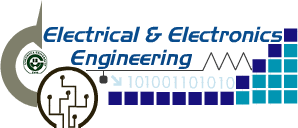 DEPARTMENT OF ELECTRICAL ELECTRONICS ENGINEERING SUMMER INTERNSHIP REPORT<Your Name Here> Internship Company and Department:<Company Name / Department Name><Date>SUMMER INTERNSHIP REPORT(YAZ STAJI RAPORU)Student Name-Surname :Öğrencinin Adı-Soyadı								Starting Date :Staja Başladığı TarihCompletion Date :Stajı Tamamladığı TarihTotal Working Days :Toplam İş Günü SayısıCompany :ŞirketDepartment :BölümAddress :AdresResponsible Electrical Electronics Engineer :(Name, Department, Phone,  Fax, etc.)Sorumlu Elektrik-Elektronik Mühendisi (Ad-Soyad, Bölüm, Telefon, Fax vs.)Diploma Number of Responsible Electrical Electronics Engineer :Sorumlu Elektrik-Elektronik Mühendisinin Diploma NumarasıNot: Diploma numarası olmayanlar oda sicil numaralarını da yazabilirler.Signature (İmza), Stamp (Mühür)Department(Bölüm)Department(Bölüm)Page(Sayfa)Work Done(Yapılan İş)Work Done(Yapılan İş)Date(Tarih)......../......../.............WORK / PROJECT SUMMARY (İŞ ÖZETİ)WORK / PROJECT SUMMARY (İŞ ÖZETİ)WORK / PROJECT SUMMARY (İŞ ÖZETİ)WORK / PROJECT SUMMARY (İŞ ÖZETİ)WORK / PROJECT SUMMARY (İŞ ÖZETİ)WORK / PROJECT SUMMARY (İŞ ÖZETİ)WORK / PROJECT SUMMARY (İŞ ÖZETİ)Elect.Electr onics Eng.Name, Surname(Ad, Soyad)Name, Surname(Ad, Soyad)Signature, StampSignature, StampDepartment(Bölüm)Department(Bölüm)Page(Sayfa)Work Done(Yapılan İş)Work Done(Yapılan İş)Date(Tarih)......../......../.............WORK / PROJECT SUMMARY (Continued(Devamı))WORK / PROJECT SUMMARY (Continued(Devamı))WORK / PROJECT SUMMARY (Continued(Devamı))WORK / PROJECT SUMMARY (Continued(Devamı))WORK / PROJECT SUMMARY (Continued(Devamı))WORK / PROJECT SUMMARY (Continued(Devamı))WORK / PROJECT SUMMARY (Continued(Devamı))Elect.Electr onics Eng.Name, Surname(Ad, Soyad)Name, Surname(Ad, Soyad)Signature, StampSignature, StampDepartment(Bölüm)Department(Bölüm)Page(Sayfa)Work Done(Yapılan İş)Work Done(Yapılan İş)Date(Tarih)......../......../.............TABLE OF CONTENTSINTRODUCTION	6COMPANY DESCRIPTION	7<TITLE OF PROJECT >	8Background of the problem and project.	8<TITLE OF YOUR SECOND PROJECT, IF ANY>	9SUMMARY AND CONCLUDING REMARKS	10REFERENCES	11TABLE OF CONTENTSINTRODUCTION	6COMPANY DESCRIPTION	7<TITLE OF PROJECT >	8Background of the problem and project.	8<TITLE OF YOUR SECOND PROJECT, IF ANY>	9SUMMARY AND CONCLUDING REMARKS	10REFERENCES	11TABLE OF CONTENTSINTRODUCTION	6COMPANY DESCRIPTION	7<TITLE OF PROJECT >	8Background of the problem and project.	8<TITLE OF YOUR SECOND PROJECT, IF ANY>	9SUMMARY AND CONCLUDING REMARKS	10REFERENCES	11TABLE OF CONTENTSINTRODUCTION	6COMPANY DESCRIPTION	7<TITLE OF PROJECT >	8Background of the problem and project.	8<TITLE OF YOUR SECOND PROJECT, IF ANY>	9SUMMARY AND CONCLUDING REMARKS	10REFERENCES	11TABLE OF CONTENTSINTRODUCTION	6COMPANY DESCRIPTION	7<TITLE OF PROJECT >	8Background of the problem and project.	8<TITLE OF YOUR SECOND PROJECT, IF ANY>	9SUMMARY AND CONCLUDING REMARKS	10REFERENCES	11TABLE OF CONTENTSINTRODUCTION	6COMPANY DESCRIPTION	7<TITLE OF PROJECT >	8Background of the problem and project.	8<TITLE OF YOUR SECOND PROJECT, IF ANY>	9SUMMARY AND CONCLUDING REMARKS	10REFERENCES	11TABLE OF CONTENTSINTRODUCTION	6COMPANY DESCRIPTION	7<TITLE OF PROJECT >	8Background of the problem and project.	8<TITLE OF YOUR SECOND PROJECT, IF ANY>	9SUMMARY AND CONCLUDING REMARKS	10REFERENCES	11Elect.Electr onics Eng.Name, Surname(Ad, Soyad)Name, Surname(Ad, Soyad)Signature, StampSignature, StampDepartment(Bölüm)Department(Bölüm)Page(Sayfa)Work Done(Yapılan İş)Work Done(Yapılan İş)Date(Tarih)......../......../.............Introduction(make an introduction about your internship and briefly describe what’s discussed in different parts of the report)Introduction(make an introduction about your internship and briefly describe what’s discussed in different parts of the report)Introduction(make an introduction about your internship and briefly describe what’s discussed in different parts of the report)Introduction(make an introduction about your internship and briefly describe what’s discussed in different parts of the report)Introduction(make an introduction about your internship and briefly describe what’s discussed in different parts of the report)Introduction(make an introduction about your internship and briefly describe what’s discussed in different parts of the report)Introduction(make an introduction about your internship and briefly describe what’s discussed in different parts of the report)Elect.Electr onics Eng.Name, Surname(Ad, Soyad)Name, Surname(Ad, Soyad)Signature, StampSignature, StampDepartment(Bölüm)Department(Bölüm)Page(Sayfa)Work Done(Yapılan İş)Work Done(Yapılan İş)Date(Tarih)......../......../.............Company DescriptionDescribe the company and the department you worked in. History, products and services offered by the company etc. Not to exceed 3-5 pages. You can copy/paste general information about the company here.Company DescriptionDescribe the company and the department you worked in. History, products and services offered by the company etc. Not to exceed 3-5 pages. You can copy/paste general information about the company here.Company DescriptionDescribe the company and the department you worked in. History, products and services offered by the company etc. Not to exceed 3-5 pages. You can copy/paste general information about the company here.Company DescriptionDescribe the company and the department you worked in. History, products and services offered by the company etc. Not to exceed 3-5 pages. You can copy/paste general information about the company here.Company DescriptionDescribe the company and the department you worked in. History, products and services offered by the company etc. Not to exceed 3-5 pages. You can copy/paste general information about the company here.Company DescriptionDescribe the company and the department you worked in. History, products and services offered by the company etc. Not to exceed 3-5 pages. You can copy/paste general information about the company here.Company DescriptionDescribe the company and the department you worked in. History, products and services offered by the company etc. Not to exceed 3-5 pages. You can copy/paste general information about the company here.Elect.Electr onics Eng.Name, Surname(Ad, Soyad)Name, Surname(Ad, Soyad)Signature, StampSignature, StampDepartment(Bölüm)Department(Bölüm)Page(Sayfa)Work Done(Yapılan İş)Work Done(Yapılan İş)Date(Tarih)......../......../.............<Title of project >General iformation about the projectBackground of the problem and project.The remaining of the report should be in your own words describing the prject/projects undertaken by you. If you spent a lot of time learning some software or hardware, you can briefly describe those tools in here as separate subsections.Description of the project performed by the student during the practice (including scope, methods, and tools used). Make different subsections for different projects undertaken during the internship.Describe results of the project.<Title of project >General iformation about the projectBackground of the problem and project.The remaining of the report should be in your own words describing the prject/projects undertaken by you. If you spent a lot of time learning some software or hardware, you can briefly describe those tools in here as separate subsections.Description of the project performed by the student during the practice (including scope, methods, and tools used). Make different subsections for different projects undertaken during the internship.Describe results of the project.<Title of project >General iformation about the projectBackground of the problem and project.The remaining of the report should be in your own words describing the prject/projects undertaken by you. If you spent a lot of time learning some software or hardware, you can briefly describe those tools in here as separate subsections.Description of the project performed by the student during the practice (including scope, methods, and tools used). Make different subsections for different projects undertaken during the internship.Describe results of the project.<Title of project >General iformation about the projectBackground of the problem and project.The remaining of the report should be in your own words describing the prject/projects undertaken by you. If you spent a lot of time learning some software or hardware, you can briefly describe those tools in here as separate subsections.Description of the project performed by the student during the practice (including scope, methods, and tools used). Make different subsections for different projects undertaken during the internship.Describe results of the project.<Title of project >General iformation about the projectBackground of the problem and project.The remaining of the report should be in your own words describing the prject/projects undertaken by you. If you spent a lot of time learning some software or hardware, you can briefly describe those tools in here as separate subsections.Description of the project performed by the student during the practice (including scope, methods, and tools used). Make different subsections for different projects undertaken during the internship.Describe results of the project.<Title of project >General iformation about the projectBackground of the problem and project.The remaining of the report should be in your own words describing the prject/projects undertaken by you. If you spent a lot of time learning some software or hardware, you can briefly describe those tools in here as separate subsections.Description of the project performed by the student during the practice (including scope, methods, and tools used). Make different subsections for different projects undertaken during the internship.Describe results of the project.<Title of project >General iformation about the projectBackground of the problem and project.The remaining of the report should be in your own words describing the prject/projects undertaken by you. If you spent a lot of time learning some software or hardware, you can briefly describe those tools in here as separate subsections.Description of the project performed by the student during the practice (including scope, methods, and tools used). Make different subsections for different projects undertaken during the internship.Describe results of the project.Elect.Electr onics Eng.Name, Surname(Ad, Soyad)Name, Surname(Ad, Soyad)Signature, StampSignature, StampDepartment(Bölüm)Department(Bölüm)Page(Sayfa)Work Done(Yapılan İş)Work Done(Yapılan İş)Date(Tarih)......../......../.............<Title of your Second Project, if any><Title of your Second Project, if any><Title of your Second Project, if any><Title of your Second Project, if any><Title of your Second Project, if any><Title of your Second Project, if any><Title of your Second Project, if any>Elect.Electr onics Eng.Name, Surname(Ad, Soyad)Name, Surname(Ad, Soyad)Signature, StampSignature, StampDepartment(Bölüm)Department(Bölüm)Page(Sayfa)Work Done(Yapılan İş)Work Done(Yapılan İş)Date(Tarih)......../......../.............Summary and Concluding Remarks(summarize the results in the projects undertaken during the internship outlining the parts you completed and contributed. Also include your personal views about the company, people, and the work environment. Describe what you learnt during this practice or how it was useful for you.)Summary and Concluding Remarks(summarize the results in the projects undertaken during the internship outlining the parts you completed and contributed. Also include your personal views about the company, people, and the work environment. Describe what you learnt during this practice or how it was useful for you.)Summary and Concluding Remarks(summarize the results in the projects undertaken during the internship outlining the parts you completed and contributed. Also include your personal views about the company, people, and the work environment. Describe what you learnt during this practice or how it was useful for you.)Summary and Concluding Remarks(summarize the results in the projects undertaken during the internship outlining the parts you completed and contributed. Also include your personal views about the company, people, and the work environment. Describe what you learnt during this practice or how it was useful for you.)Summary and Concluding Remarks(summarize the results in the projects undertaken during the internship outlining the parts you completed and contributed. Also include your personal views about the company, people, and the work environment. Describe what you learnt during this practice or how it was useful for you.)Summary and Concluding Remarks(summarize the results in the projects undertaken during the internship outlining the parts you completed and contributed. Also include your personal views about the company, people, and the work environment. Describe what you learnt during this practice or how it was useful for you.)Summary and Concluding Remarks(summarize the results in the projects undertaken during the internship outlining the parts you completed and contributed. Also include your personal views about the company, people, and the work environment. Describe what you learnt during this practice or how it was useful for you.)Elect.Electr onics Eng.Name, Surname(Ad, Soyad)Name, Surname(Ad, Soyad)Signature, StampSignature, StampDepartment(Bölüm)Department(Bölüm)Page(Sayfa)Work Done(Yapılan İş)Work Done(Yapılan İş)Date(Tarih)......../......../.............ReferencesReferencesReferencesReferencesReferencesReferencesReferencesElect.Electr onics Eng.Name, Surname(Ad, Soyad)Name, Surname(Ad, Soyad)Signature, StampSignature, Stamp